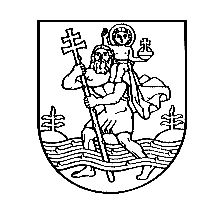 VILNIAUS MIESTO SAVIVALDYBĖSTARYBASPRENDIMASDĖL VILNIAUS MIESTO SAVIVALDYBĖS UGDYMO ĮSTAIGŲ VISOS DIENOS MOKYKLOS TVARKOS APRAŠO PATVIRTINIMO2019 m. gruodžio 4 d.   Nr. 1-307VilniusVadovaudamasi Lietuvos Respublikos švietimo įstatymo 70 straipsnio 7 dalimi, Lietuvos Respublikos vietos savivaldos įstatymo 6 straipsnio 6 ir 8 punktais, 18 straipsnio 1 dalimi, Vilniaus miesto savivaldybės taryba  n u s p r e n d ž i a: 	1. Patvirtinti Vilniaus miesto savivaldybės ugdymo įstaigų visos dienos mokyklos tvarkos aprašą (pridedama).	2. Įpareigoti Vilniaus miesto savivaldybės bendrojo ugdymo įstaigų direktorius vadovautis 1 punktu patvirtintu aprašu.3. Pripažinti netekusiu galios Vilniaus miesto savivaldybės tarybos 2019 m. liepos 3 d. sprendimą Nr. 1-100 „Dėl Vilniaus miesto savivaldybės ugdymo įstaigų visos dienos mokyklos tvarkos aprašo patvirtinimo“.	4. Pavesti Vilniaus miesto savivaldybės administracijos direktoriaus vyriausiajai patarėjai Alinai Kovalevskajai kontroliuoti, kaip vykdomas šis sprendimas. Meras	Remigijus Šimašius______________